1-2-3-4   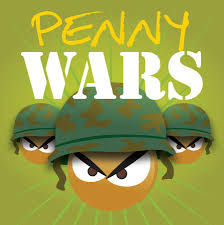 We Declare a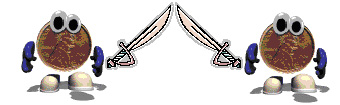 PENNY WAR!!!From 30th September until 30th November we want you to collect any loose change and bring it into school and pop it in your class’s ‘Penny Pincher’ bin.The class with the most money collected, wins a full week off homework – no reading, no spellings, no numeracy, no literacy!(Always check with mum or dad before bringing the change into school.)All proceeds will benefit ‘Friends Of’.